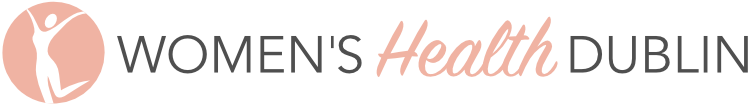 Bladder DiaryPlease complete diary for 3 days at the beginning of treatment and repeat after 4 weeks.  *Quantity of urine:  S = Small, M = Medium, L = large.  Time FluidsWhat Kind? How Much?FluidsWhat Kind? How Much?FoodsWhat Kind? How much? FoodsWhat Kind? How much? Did you Urinate?Number times?  How much?           (*S,M,L)Did you Urinate?Number times?  How much?           (*S,M,L)AccidentsAccidentsAccidentsTime FluidsWhat Kind? How Much?FluidsWhat Kind? How Much?FoodsWhat Kind? How much? FoodsWhat Kind? How much? Did you Urinate?Number times?  How much?           (*S,M,L)Did you Urinate?Number times?  How much?           (*S,M,L)Leakage How much? (*S,M,L)Did you feel an urge to urinate?Yes/NoWhat were you doing at the time? (Sneezing, exercising, etc.)Example Coffee 1 cupToast1 slice√√MSYesRunning 6-7am7-8am8-9am9-10am10-11am11-12pm12-1pm1-2pm2-3pm3-4pm4-5pm5-6pm6-7pm7-8pm 8-9pm9-10pm10-12am12-2am2-4am4-6am